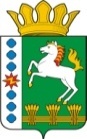 КОНТРОЛЬНО-СЧЕТНЫЙ ОРГАН ШАРЫПОВСКОГО РАЙОНАКрасноярского краяЗаключениена проект Постановления администрации Шарыповского района «О внесении изменений в Постановление администрации Шарыповского района от 30.10.2013 № 839-п «Об утверждении муниципальной программы Щарыповского района «Защита населения от чрезвычайных ситуаций природного и техногенного характера, пожаров и происшествий на водных объектах и снижение рисков их возникновения на территории Шарыповского района (в ред. от 11.03.2016 № 118-п)20 июня 2016 год 								№ 62/1Настоящее экспертное заключение подготовлено Контрольно – счетным органом Шарыповского района на основании ст. 157 Бюджетного  кодекса Российской Федерации, ст. 9 Федерального закона от 07.02.2011 № 6-ФЗ «Об общих принципах организации и деятельности контрольно – счетных органов субъектов Российской Федерации и муниципальных образований», ст. 15 Решения Шарыповского районного Совета депутатов от 20.09.2012 № 31/289р «О внесении изменений и дополнений в Решение Шарыповского районного Совета депутатов от 21.06.2012 № 28/272р «О создании Контрольно – счетного органа Шарыповского района» в ред. от 20.03.2014 № 46/536р, от 25.09.2014 № 51/573р, от 26.02.2015 № 56/671р).Представленный на экспертизу проект Постановления администрации Шарыповского района «О внесении изменений в Постановление администрации Шарыповского района от 30.10.2013 № 839-п «Об утверждении муниципальной программы «Защита населения от чрезвычайных ситуаций природного и техногенного характера, пожаров и происшествий на водных объектах и снижение рисков их возникновения на территории Шарыповского района»  (в ред. от 11.03.2016 № 118-п) направлен в Контрольно – счетный орган Шарыповского района 20 июня 2016 года, разработчиком данного проекта Постановления является администрации Шарыповского района.Основанием для разработки муниципальной программы являются:- статья 179 Бюджетного кодекса Российской Федерации;- постановление администрации Шарыповского района от 30.07.2013 №540-п «Об утверждении Порядка принятия решений о разработке  муниципальных программ Шарыповского района, их формировании и реализации» (в ред. от 29.06.2015 № 407-п);- распоряжение администрации Шарыповского района от 02.08.2013  № 258-р «Об утверждении перечня муниципальных программ Шарыповского района» (в ред. от 29.07.2014 № 293а-р).Ответственный исполнитель муниципальной программы администрация Шарыповского района.Целью Программы является обеспечение эффективной деятельности и управление в системе гражданской обороны, защиты населения и территорий от чрезвычайных ситуаций, обеспечение пожарной  безопасности и безопасности людей на водных объектах.Мероприятие проведено 20 июня 2016 года.В ходе подготовки заключения Контрольно – счетным органом Шарыповского района были проанализированы следующие материалы:- проект Постановления администрации Шарыповского района «О внесении изменений в Постановление администрации Шарыповского района от 30.10.2013 № 839-п «Об утверждении муниципальной программы «Защита населения от чрезвычайных ситуаций природного и техногенного характера, пожаров и происшествий на водных объектах и снижение рисков их возникновения на территории Шарыповского района» (в ред. от 11.03.2016 № 118-п);-  паспорт муниципальной программы «Защита населения от чрезвычайных ситуаций природного и техногенного характера, пожаров и происшествий на водных объектах и снижение рисков их возникновения на территории Шарыповского района».Рассмотрев представленные материалы к проекту Постановления от 27.03.2014 № 189-п «О внесении изменений в постановление администрации Шарыповского района от 30.10.2013 № 839-п «Об утверждении муниципальной программы «Защита населения от чрезвычайных ситуаций природного и техногенного характера, пожаров и происшествий на водных объектах и снижение рисков их возникновения на территории Шарыповского района» (в ред. от 11.03.2016 № 118-п)  установлено следующее:В соответствии с проектом паспорта Программы происходит изменение по строке (пункту) «Ресурсное обеспечение муниципальной программы», после внесения изменений строка  будет читаться. После внесения изменений строка будет читаться:Уменьшение объемов бюджетных ассигнований по резервному фонду за счет бюджета района  составило в сумме 3 000 000,00 руб. (15,69%) происходит по мероприятию 4 «Резервный фонд на проведение аварийно – восстановительных работ и иных мероприятий, связанных с предупреждением и ликвидацией последствий стихийных бедствий, чрезвычайных ситуаций природного и техногенного характера, пожаров» подпрограммы 1 «Безопасность на водных объектах, профилактика терроризма и экстремизма, защита населения от чрезвычайных ситуаций на территории Шарыповского района». При проверке правильности планирования и составления проекта Постановления  нарушений не установлено.На основании выше изложенного Контрольно – счетный орган Шарыповского района предлагает принять проект Постановления администрации Шарыповского района «О внесении изменений в Постановление администрации Шарыповского района от 30.10.2013 № 839-п «Об утверждении муниципальной программы «Защита населения от чрезвычайных ситуаций природного и техногенного характера, пожаров и происшествий на водных объектах и снижение рисков их возникновения на территории Шарыповского района»  (в ред. от 11.03.2016 № 118-п).Председатель Контрольно – счетного органа						Г.В. СавчукАудитор Контрольно – счетного органа						И.В. ШмидтОбъемы и источники финансирования подпрограммыПредыдущая редакция Предлагаемая редакция (проект Постановления)Объемы и источники финансирования подпрограммыОбщий объем бюджетных ассигнований на реализацию муниципальной программы составит 19 116 784,00 руб., в том числе:2014 год – 3 774 404,00 руб.;2015 год – 3 988 700,00 руб.;2016 год – 3 784 560,00 руб.;2017 год – 3 784 560,00 руб.;2018 год -  3 784 560,00 руб.В том числе по источникам финансирования:Районный бюджет в сумме 19 116 784,00 руб., в том числе:2014 год – 3 774 404,00 руб.;2015 год – 3 988 700,00 руб.;2016 год – 3 784 560,00 руб.;2017 год – 3 784 560,00 руб.;2018 год -  3 784 560,00 руб.Общий объем бюджетных ассигнований на реализацию муниципальной программы составит 16 116 784,00 руб., в том числе:2014 год – 3 774 404,00 руб.;2015 год – 3 988 700,00 руб.;2016 год – 2 784 560,00 руб.;2017 год – 2 784 560,00 руб.;2018 год -  2 784 560,00 руб.В том числе по источникам финансирования:Районный бюджет в сумме 16 116 784,00 руб., в том числе:2014 год – 3 774 404,00 руб.;2015 год – 3 988 700,00 руб.;2016 год – 2 784 560,00 руб.;2017 год – 2 784 560,00 руб.;2018 год -  2 784 560,00 руб.